Практичне заняття № 9 Тема: Правила переносу слів з рядка в рядокОпрацювати такі питання1. Складоподіл і правила переносу слів з рядка в рядок.2. Орфографічні правила переносу. 3. Технічні правила переносу. Засвоїти основні поняття: орфографічний склад, орфографічні правила переносу, складоподіл, технічні правила переносу, фонетичний склад Література1. Козачук Г. О. Українська мова : практикум : навч. посібник. Видання друге. Київ : Вища школа, 2008. С. 101–103.2. Лаврінець О. Я., Симонова К. С., Ярошевич І. А. Читай і знай! 2: Довід.-практикум з фонетики, орфоепії, орфографії, лексикології, фразеології сучасної української мови. Київ : Вид. дім «Києво-Могилянська академія», 2009. С. 17–18.3. Плевако Н. І. До питання про складоподіл, морфологічну будову слова, правила переносу. Укр. мова і літ. в шк. 1974. № 1. С. 78–80.4. Сучасна українська літературна мова : підручник / М. Я. Плющ,                Г. П. Бевзенко,  Н. Я. Грипас та ін. ; за ред. М. Я. Плющ.   Київ : Вища шк., 1994. С. 19–21, 114–115.5. Український правопис. 4-е вид., випр. й доп.  Київ, 2004.  С. 58–59.6. Український правопис.  Київ, 2019.  С.69–70.7. Ющук І. П. Практикум з правопису української мови.  Київ : Освіта, 2002. С. 15–16. Виконати вправи й завдання вдома	Козачук Г. О. Українська мова : практикум : навч. посібник. Видання друге. Київ : Вища школа, 2008. Вправа  № 155 (С.103). Завдання для виконання в аудиторії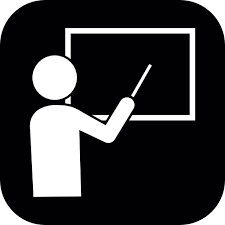 1. Подані слова поділити на частини для переносу.        Ялина, надія, раджу, передзвін, підземелля, почуття, єднання, натхнення, український, серйозність, одинадцять, п’ятизначний, розм’якшувати, ґудзик, середньовіччя, Наддніпров’я, Примор’я, десятирічний, дитинство, святість.2. Переписати, поділивши слова на частини для переносу, підкреслити слова, які для переносу з рядка в рядок не підлягають.Свобода існує зовнішня та внутрішня. Зовнішня свобода – це свобода від чужої волі, залежності, заборон, наказів, обмежень. Це протистояння грубому втручанню, будь-яким насильницьким діям.Але зовнішня свобода дається людині тільки заради свободи внутрішньої. Така свобода звернена до себе. Її головна духовна риса –       самовимогливість.Свобода обтяжлива, бо передбачає самостійність рішень і дій. Несвобода має ту перевагу, що не треба думати. За тебе думають інші.Без свободи індивідуальної не може бути свободи колективної. Відпущений на свободу раб незрідка залишається рабом. Він не готовий до свободи розумово, морально й психологічно (з журналу).3. Перевірочний текстуальний диктант. Зверніть увагу на зміни в правилах нового правопису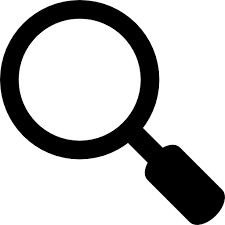 Питання для самоконтролюЧим складоподіл відрізняється від поділу слів для переносу з рядка в рядок?Чи збігається орфографічний склад з фонетичним?Чи збігаються складоподіл, морфемна будова слова і правила переносу слів?Що визначає правила переносу слів?Чи враховують орфографічні правила переносу морфемну будову слова?Як потрібно переносити частини слів з рядка в рядок? Навести приклади.Що потрібно пам’ятати при переносі слів з апострофом і м’яким знаком?Як потрібно переносити складні слова?Чи можна при переносі слів розривати суфікси і префікси?Сформулювати технічні правила переносу.Український правопис 2019 року§ 63. Орфографічні правила переносуп. 5. Коли корінь починається на голосний, то перенос здійснюємо довільно: ро-зора́ти, роз-ора́ти, ро-зо-ра́ти; бе-зупи́нно, без-упи́нно, безупи́нно, але коли на приголосний, то від кореня його не відриваємо: дозрівати (а не доз-рівати), ви́ -правдання (а не ви́п-равдання). п. 6. При збігу однакових приголосних одну літеру залишаємо, а другу переносимо в наступний рядок: за-ко́н-ний, розрі́с-ся. В іменниках з подовженим приголосним можливий подвійний перенос: знан-ня́ і зна-ння́ ; жи-ття́ і жит-тя́.п. 7. Не розриваємо при переносі односкладові префікси перед приголосними: над-мі́рний, най-бі́льший (а не на-дмі́рний, на-йбі́льший). Кількаскладові префікси при переносі можна розривати: пе-ре-працюва́ти, пе-ред-гро́ззя.